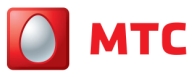 ЗАЯВЛЕНИЕна присоединение к условиям программы «Бизнес премия» для корпоративных абонентовПрошу добавить/исключить опции в соответствии с условиями программы «Бизнес премия» (далее – условия):на номера телефонов:на номера телефонов:на номера телефонов:C условиями обслуживания, стоимостью услуг в связи с внесенными мною изменениями, в частности со следующими, ознакомлены и согласны:- условиями программы «Бизнес премия»;- порядком работы SIM карты;- сроками предоставления услуг;- порядком и правилами тарификации;- зоной радиопокрытия;- функциями заказанной услуги и работой абонентского оборудования.Персональные данные, содержащиеся в настоящей форме и полученные непосредственно от субъекта персональных данных (Абонента/представителя), обрабатываются ОАО "Мобильные ТелеСистемы", расположенным по адресу: г. Москва, ул. Марксистская, дом 4 с целью оказания услуг связи и осуществления хозяйственной деятельности в соответствии с Уставом. Обработка персональных данных осуществляется смешанным путем с использованием ввода, хранения, уточнения (обновления, изменения), предоставления, поиска по различным атрибутам, использования при расчетах за услуги связи, передачи по внутренним каналам связи оператора, блокировки, уничтожения. Срок или условие прекращения обработки персональных данных - достижение цели обработки  или ликвидация юридического лица. Обработка персональных данных абонента/представителя для целей сбора и передачи персональных данных в ОАО «МТС» может быть осуществлена официальным представителем ОАО «МТС» - компанией ЗАО «РТК» с местом нахождения: 109147 г. Москва, ул. Воронцовская, д.5, стр.2.Абонент/представитель абонента, подписывая настоящее заявление, выражает согласие на обработку его персональных данных компаниями ОАО «МТС» и ЗАО «РТК», расположенным по вышеуказанным адресам.№ договораОтВ ОАО «МТС»В ОАО «МТС»В ОАО «МТС»В ОАО «МТС»Наименование организации/ИПНаименование организации/ИПНаименование организации/ИПНаименование организации/ИПНаименование организации/ИП№ договора№ договора№ договораИННИННЛицо, подающее заявление (ФИО)Лицо, подающее заявление (ФИО)Лицо, подающее заявление (ФИО)Лицо, подающее заявление (ФИО)Паспортные данные лица, подающего заявлениеПаспортные данные лица, подающего заявлениеПаспортные данные лица, подающего заявлениеПаспортные данные лица, подающего заявлениеПаспортные данные лица, подающего заявлениеНомер доверенностиНомер доверенностиНомер доверенностиНомер доверенностиНомер доверенностиКонтактный телефон/e-mail лица, подающего заявленияКонтактный телефон/e-mail лица, подающего заявленияКонтактный телефон/e-mail лица, подающего заявленияКонтактный телефон/e-mail лица, подающего заявленияКонтактный телефон/e-mail лица, подающего заявленияНаименование опцииПрошу добавитьПрошу исключитьБизнес премия: Welcome пакет 3 ГбНазвание тарифаНаименование опцииПрошу добавитьПрошу исключитьБизнес премия: Welcome пакет 3000 минут на МТСНазвание тарифаНаименование опцииПрошу добавитьПрошу исключитьБизнес премия: Welcome пакет 3000 SMS на МТСНазвание тарифаПодпись Абонента (Представитель)         Дата«»20г.МПДата«»20г.Я, подтверждаю, что указанные в заявлении данные Абонента, а также его подпись совпадают с данными из документа, удостоверяющего личность.подтверждаю, что указанные в заявлении данные Абонента, а также его подпись совпадают с данными из документа, удостоверяющего личность.подтверждаю, что указанные в заявлении данные Абонента, а также его подпись совпадают с данными из документа, удостоверяющего личность.ФИО сотрудника МТСФИО сотрудника МТСФИО сотрудника МТСПодпись сотрудника МТСПодпись сотрудника МТСКод точки продажКод точки продаж